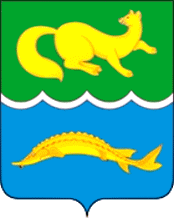 	КРАСНОЯРСКИЙ КРАЙ        ТУРУХАНСКИЙ РАЙОНВОРОГОВСКИЙ СЕЛЬСКИЙ СОВЕТ ДЕПУТАТОВРЕШЕНИЕ16.05.2017                                 с. Ворогово	                                 № 21-63О передаче осуществления части полномочий Органов местного самоуправления В соответствии с частью 4 статьи 15 Федерального закона от 06.10.2003 № 131-ФЗ «Об общих принципах организации местного самоуправления в Российской Федерации»,  в целях обеспечения выполнения полномочий по решению вопросов местного значения, руководствуясь статьями 8, 24 Устава Вороговского сельсовета, Вороговский сельский Совет депутатов РЕШИЛ:Органу местного самоуправления муниципального образования Вороговский сельсовет передать органам местного самоуправления муниципального образования Туруханский район на период с 01.05.2017 по 31.12.2017 года осуществление части полномочий по организации в границах поселения теплоснабжения населения, а именно выполнение требований, установленных правилами оценки готовности поселений, городских округов к отопительному периоду, и контроль за готовностью теплоснабжающих организаций, отдельных категорий потребителей к отопительному периоду.2. Контроль за исполнением настоящего Решения возложить на бюджетную комиссию Вороговского сельского Совета депутатов.3. Решение вступает в силу в день, следующий за днём его официального опубликования в газете «Вороговский вестник».Глава Вороговского сельсовета                            М.П.ПшеничниковЗаместитель Председателя ВороговскогоСовета депутатов                                                    Н.В. Смирнова 